ATENAS Y SANTORINI08 DÍAS / 06 NOCHES
ATENAS, SANTORINI  SALIDAS: DIARIO ITINERARIODÍA 01		MEXICO - ATENASA la hora indicada presentarse en el aeropuerto de Ciudad de México para abordar su vuelo con destino a Atenas. Noche a bordo.DÍA 02	ATENASLlegada al aeropuerto de Atenas. Traslado al hotel y alojamiento. DÍA 03	ATENASDesayuno en el hotel, a la hora indicada, salida para la visita de la ciudad.El recorrido empieza con una breve parada en el estadio Panatenaico, donde se realizó la Primera Olimpiada de la Era Moderna en 1896. Continúa con una visita panorámica por el Parlamento, el Memorial del Soldado Desconocido y la Avenida Panepistimiou para apreciar la casa de Schliemann, la Universidad de Atenas, la Biblioteca Nacional y la Academia. Dejando atrás el Templo de Zeus Olímpico y el Arco de Adriano, se llega a la colina sagrada de los griegos: la Acrópolis y sus monumentos: los imponentes Propileos, el Partenón, el Erecteión con su famoso Pórtico de las Cariátides y el recién restaurado templo de Atenea Niké. Fin de la visita y regreso al hotel. Resto del día libre. Alojamiento en Atenas.DÍA 04	ATENAS – SANTORINI Por la mañana, traslado al puerto para tomar el barco con destino a Santorini. Llegada a la isla y traslado al hotel.  Resto del día libre. Alojamiento en Santorini.Santorini es una de las islas Cícladas situada en el sur del mar Egeo. Fue devastada por una erupción volcánica masiva en el siglo XVII a. C., que dio forma a su impresionante paisaje accidentado y a su famosa caldera. Los venecianos la nombraron Santorini porque es una referencia a Santa Irini que era el nombre de una iglesia de la isla. Sus casas cúbicas no fueron edificadas sobre el nivel del mar, sino encaladas en la ladera interior de la caldera volcánica formando sus dos ciudades principales: Thira y Oia. Estas tienen vista al mar, a las pequeñas islas del oeste y a las playas de piedra de lava blanca, roja y negra. También es uno de los pocos sitios del mundo que conserva conjuntos arquitectónicos de casas cuevas sobre suelo volcánico.Desde la década de los ochenta hasta hoy, numerosas parejas de todo el mundo la han elegido para casarse o como destino para su viaje de luna de miel, debido a que es una isla de ensueño, pintoresca y que permanece en el corazón de todos los visitantes por su incomparable belleza. La cautivadora vista del atardecer, la minimalista arquitectura de las Cícladas, el espectacular paisaje rocoso, así como el volcán, son las características principales de esta fascinante isla.DÍAS 05 Y 06	SANTORINI Días libres para explorar la isla.Durante su estancia en Santorini, podría recorrer los pintorescos pueblos de Thira y Oia, famosos por su tradicional arquitectura de estilo cicládico, disfrutar de las playas de arena volcánica roja y negra, visitar el Museo Arqueológico, el Museo de Prehistoria de Thira, elegir una de las excursiones locales: a las excavaciones de Akrotiri o en barco alrededor de la caldera (cráter del volcán en Nea Kameni - fuentes termales en Palea Kameni – isla de Tirasia – Oia) o bien, a los lagares de vinos para disfrutar de alguna degustación y visitar el Museo del Vino. Al caer la tarde, apreciar las maravillosas vistas hacia la caldera y la famosa puesta de sol en el pueblo de Oia.Alojamiento en Santorini. DÍAS 07	SANTORINI - ATENAS A la hora indicada, traslado al puerto para tomar el barco con destino a El Pireo (Puerto de Atenas).Llegada y traslado al hotel. Resto del día libre. Alojamiento en Atenas.DÍAS 08	 ATENASDesayuno en el hotel y a la hora indicada, traslado al aeropuerto para tomar su vuelo de salida.-------------------------------------------------------------------------------------------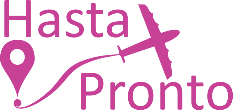 TARIFAS PRECIOS EN EUROSLista de hoteles más utilizados. Los pasajeros pueden ser alojados en hoteles descritos o similares de igual categoría.Precios vigentes de abril a octubre 2023, sujeto a disponibilidad. IMPUESTOS PRECIOS EN EUROSImpuestos de alojamiento por noche y por habitación pagaderos en destino.– Precios sujetos a cambio sin previo aviso y a disponibilidad.
– Los suplementos de temporada alta podrían aplicar de acuerdo con la disponibilidad aérea.–  Consulte suplemento para cena de fin de año.–  Precio no valido durante fechas de eventos y ferias. –  Tarifa de infante de 0 a 1 año 11 meses de edad, consultar tarifa. De 2 años en adelante se considera tarifa de adulto.–  Mínimo dos pasajeros viajando juntos.–  El itinerario puede sufrir modificaciones por condiciones climatológicas u otros aspectos no previsibles. INCLUYEBoleto de avión México – Atenas – México.03 noches de alojamiento en Atenas con desayuno en categoría estándar.03 noches alojamiento en Santorini con desayuno.Visita de la Ciudad de Atenas.Tour en regular.Guía hispanohablante.Entradas incluidas.Billetes de barco Pireo-Santorini-Pireo (Clase económica)Traslados según el itinerario.Asistencia para el pasajero 24/7 en español durante su estancia en Grecia (Por teléfono WhatsApp, Viber, Telegrams, SMS.Documentos electrónicos.NO INCLUYEGastos personales.Comidas, bebidas, propinas, seguro médico.Ningún servicio no especificado.Por razones de una mejor operación, el itinerario podría realizarse al revés.Si solicita asistente en español durante los traslados, el costo adicional es € 40 por traslado.Si alguno de los traslados es nocturno (22:00 – 06:00), el costo adicional es € 15 por traslado.Si el cliente prefiere reservar los traslados en privado, es posible con costo adicionalEl programa está disponible durante el invierno. Precios y fechas sobre solicitud.Las tasas de estancia o impuestos por pernoctación deberán ser pagados directamente en el hotel por el cliente, dependiendo de la categoría del hotel y de la política de cada uno de ellos.Impuestos aéreos.CATEGORIA 3*CATEGORIA 3*CATEGORIA 3*CATEGORIA 3*Hoteles Hoteles Hoteles Hoteles ATENASGOLDEN CITY, CRYSTAL o PLAKAGOLDEN CITY, CRYSTAL o PLAKAGOLDEN CITY, CRYSTAL o PLAKASANTORININEW HAROULA, NIKOLAS o FOMITHEANEW HAROULA, NIKOLAS o FOMITHEANEW HAROULA, NIKOLAS o FOMITHEATEMPORADAS01/04-30/0401/05-30/0601/07-31/08TEMPORADAS01/10-31/1016/09-30/0901/09-15/09SGL2,2752,3402,375DBL1,8501,8751,915TPL1,7251,7401,765CATEGORIA 4*CATEGORIA 4*CATEGORIA 4*CATEGORIA 4*Hoteles Hoteles Hoteles Hoteles ATENASTITANIA, STANLEY o POLIS GRAND TITANIA, STANLEY o POLIS GRAND TITANIA, STANLEY o POLIS GRAND SANTORINIEL GRECO o SANTORINI PALACE EL GRECO o SANTORINI PALACE EL GRECO o SANTORINI PALACE TEMPORADAS01/04-30/0401/06-30/0601/07-31/08TEMPORADAS01/10-31/1016/09-30/0901/09-15/09SGL2,8003,0253,065DBL2,0402,1502,175TPL1,9151,9651,985Impuestos Aéreos$ 700Impuestos hoteleros 3*$ 1.50Impuestos hoteleros 4*$ 3.00Impuestos hoteleros 5*$ 4.00